ВНИМАНИЕ! Раз вы скачали бесплатно этот документ с сайта ПравПотребитель.РУ, то получите заодно и бесплатную юридическую консультацию!  Всего 3 минуты вашего времени:Достаточно набрать в браузере http://PravPotrebitel.ru/, задать свой вопрос в окошке на главной странице и наш специалист сам перезвонит вам и предложит законное решение проблемы!Странно.. А почему бесплатно? Все просто:Чем качественней и чаще мы отвечаем на вопросы, тем больше у нас рекламодателей. Грубо говоря, наши рекламодатели платят нам за то, что мы помогаем вам! Пробуйте и рассказывайте другим!
*** P.S. Перед печатью документа данный текст можно удалить..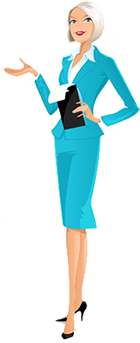 СокращениеРасшифровкаОписаниеПодробное описаниеАСAcetato
Acetate
Acetat
Acetateацетатное волокноАцетатные (и триацетатные) волокна являются искусственными.
Ацетатные и триацетатные ткани хорошо держат форму, устойчивы к микроорганизмам, эластичны, приятны на ощупь.
Ацетат входит в состав пряжи с хлопком, шерстью, мохером. Используются часто в качестве добавок к натуральным волокнам для придания ткани упругости.AFSonstige fasem
Another fibre
Autres fibres, а также ЕАдругие волокнаДополнительные волокна, которые добавляются к основным, с процентным содержание меньше 5%.CACanapa
Hemp
Hant
Chanvreволокно из пеньки, коноплиПеньковолокно - волокно конопли, находящееся в лубяном слое.
По гигроскопическим, антиэлектростатическим и высоким физико-механическим свойствам пенька близка ко льноволокну. Характерна прочность и стойкость к соленой воде.
Часто используется в смеси со льном для бытовых тканей (простыней, полотенец, скатертей и т. д.).CoCotone
Cotton
Baumwolle
CotonхлопокХлопок – волокно растительного происхождения, является частоиспользуемым текстильным волокном. Большое предпочтение отдается ему благодаря многим полезным свойствам. Из растительных волокон хлопок является наихудшим проводником тепла и поэтому кажется более теплым, чем, например, лен.
Хлопок имеет также хорошее свойство впитывать влагу, в силу чего хлопчатобумажные изделия приятнее носить, они не электризуются, их легко красить и отделывать. Из недостатков можно отметить низкую износостойкость и высокий процент усадки.CuCupro
Cupro
Cupro
Cuproмедно-аммиачное волокноМедно-аммиачное волокно получают из хлопкового пуха и облагороженной древесной целлюлозы. Целлюлозу растворяют в медно-аммиачном растворе и продавливают через фильеры. 
По физико-механическим свойствам медно-аммиачные волокна превосходят вискозу. Волокно ровное, гладкое, с мягким приятным блеском, хорошо окрашивается, в сухом состоянии прочнее вискозного, более упруго и эластично.
Применяется медно-аммиачное волокно в производстве трикотажа, а в смеси с шерстью - для изготовления тканей и ковров.EAAltre fibre
Other fibres,
а также AFдругие волокнаДополнительные волокна, которые добавляются к основным, с процентным содержание меньше 5%.ELComma
Bubber
Elastodien
Elastodiene
Elastan
Elasthan
ElasthanneэластанЭластан - это синтетическое полиуретановое волокно, главным свойством которого является растяжимость. Еще эластан необыкновенно прочное, достаточно тонкое и износостойкое волокно. Как правило, эластан используется в качестве дополнения к основным тканям, чтобы придать одежде определенные свойства. Благодаря растяжимости вещи с небольшим процентом эластана лучше сидят на фигуре, они обтягивают, но после растяжения легко принимают свою первоначальную форму. 
Эластан довольно устойчив к различного рода внешним воздействиям, и вещи с его содержанием могут прослужить очень долго. К достоинствам эластана следует отнести и то, что при добавлении этого волокна вещи практически не мнутся.HAPelo
Hair
Haar
Poilщетина, волосяная нить,ворсHLLimisto
Union Linen
Halbleinen
Metisлен с примесями, полульняное волокноЛьняное волокно с добавлением других волокон (как правило менее 5%).LiLino
Linen-Flax
Flachs, Linen
LinЛенЛен - древнейшее в мире волокно растительного происхождения. Лен обладает большой гигроскопичностью, быстро впитывает влагу и так же быстро высыхает. Зимой вещи изо льна согревают, а летом помогают легче пережить жару. 
Лен прочнее хлопка в несколько раз, и как следствие - высокая износостойкость одежды из льна, которая прослужит долгое время. 
Лен мнется, но не так сильно, как хлопок. Чтобы избежать этого, к нему добавляют волокна хлопка, вискозы или шерсти. От частых стирок не утрачивает своей мягкости.LyLaychra
LaycraлайкраЛайкра (Lycra) (в Европе «эластан», в США и Канаде — «спандекс») — высокоэластичное синтетическое волокно, разработанное компанией DuPont, представляет собой сегментированный полиуретан. Под микроскопом похож на связку крошечных нитей. Всегда используется в комбинации с другими волокнами — натуральными или искусственными и придает ткани специфические свойства, а именно — обеспечивает свободу движения и сохраняет форму, а также препятствует образованию складок. Легко стирается и быстро высыхает. Для изменения свойства ткани достаточно всего 2% лайкры. 
Лайкра растягивается в 6-8 раз, а при прекращении нагрузки легко возвращается в исходное состояние.MaModacrilice
Modacrylin
Modacryl
Modacryliqeмодифицированный акрилМодакрил - волокно химического происхождения, модифицированное акриловое волокно из полиакрила (с минимальным содержанием 85%) и др. виниловых компонентов.MdModal
Moadal
Modal
Modalмодифицированное вискозное волокноМодал - целлюлозное волокно, получаемое из древесины. 
Оно прочнее, чем вискоза, а по гигроскопичности превосходит хлопок в полтора раза. Невероятно легкое - 10 тысяч метров этого волокна весят всего 1грамм, что делает его идеальным компаньоном смесовых тканей. Придает мягкий блеск тканям, делает их мягкими и приятными. Повышает износостойкость ткани, не линяет, не выцветает и не дает усадки при стирке, а также не теряет все свои свойства после многократных стирок. Невероятно комфортен в носке: приятно холодит и не вызывает раздражения. 
Из недостатков следует отметить: уступает немного по упругости вискозе и довольно дорогое.NyNaylon
Polyamideнейлон, полиамидПолиамид – это общее название целой группы различных синтетических волокон, среди которых — капрон, нейлон, силон, перлон. Это первая «синтетика» на рынке тканей. Полиамидные волокна получают путем переработки различного органического сырья — нефти, природного газа, угля. Основные свойства изделий из полиамидов: достаточная жесткость, гладкость поверхности, легкость, высокая формоустойчивость и прочность, низкая светостойкость, малая гигроскопичность, высокая износостойкость. 
Не мнется и быстро сохнет.MeMetall
Metal
Metaметаллизированная нитьМеталлизированная нить – это нить из очень тонкой металлической фольги, разрезанная на узкие полоски и покрытая тончайшей пластиковой пленкой или полиэфирное волокно с напылением металла. Окрашивается в разные цвета. Смешивается с другими волокнами для придания прочности или достижения декоративного эффекта.PAAcrilica
Polyacrylic
Polyacryl
Acrylique
Acrilico
AcrylicакрилАкрил – это синтетическое волокно высокого качества, производимое из нефти и известно на рынке как ПАН-волокно, акрил, нитрон, орлон, прелана, крилор, редон” и др.. Акрил по многим характеристикам и внешнему виду схожа с шерстью, за что и получила название «искусственная шерсть». Прекрасно комбинируется с шерстью. Это теплый, мягкий, легкий, нежный и податливый материал с защитой от моли. Акрил держит форму, отлично переносит воздействие химической чистки, воздействие разнообразных погодных условий. Он практически не выгорает, не обесцвечивается и отлично прокрашивается, поэтому изделиям из него можно придать яркую, насыщенную окраску. 
Однако, акриловая ткань имеет и ряд недостатков: образование катышков, низкую воздухопроницаемость.PLPoliestere
Polyester
Polyesterполиэстерное, полиэфирное волокноПолиэстер — синтетическое полиэфирное волокно. Обладает весьма полезным свойством хорошо закреплять форму при нагревании, что очень часто используется при создании складок. Однако при нагревании выше 40 градусов могут образовывать замятины, от которых непросто избавиться. 
Полиэстер используется в различных сочетаниях, добавляя изделиями прочность и обеспечивая антистатический эффект. Наиболее популярна смесь полиэстра и хлопка, однако благодаря своей мягкости и способности быстро сохнуть полиэстер добавляется и в шерсть, и в вискозу.PEPolietilen
Polyethylene
Polietilenoполиэтиленовое волокноПолиэтилен – полимер, химическое волокно. Этот уникальный материал сочетает в себе ценнейшие свойства и способность перерабатываться.PPPolipropileneполипропиленовое волокноПолипропиленовое волокно – это синтетическое волокно, которое изготавливается полипропилена. Эластичный, устойчив к сгибанию, обладает хорошими теплоизоляционными свойствами, устойчив к действию химических веществ. Полипропилен используется для изготовления канатов, сетей, ковров, одеял, тканей для верхней одежды, трикотажа, фильтров.PUPoliuretanica
Polyurethane
Polyurethanполиуретановое волокноПолиуретановое волокно – синтетического происхождения, идеально смешивается с другими волокнами, придавая им прочность.RARamieволокно из крапивы (рами)Рами – это высококачественная гладкая с красивым матовым эффектом натуральная нить, похожая на льняную. Получают из китайской крапивы. 
Волокно рами обладает хорошей прочностью, не гниет, позволяет использовать его для выделки канатов и парусной ткани. Блеск волокна рами напоминает шёлк, оно легко поддаётся окрашиванию без потери шелковистости, поэтому может применяться в дорогих материях. Часто используют в джинсовой ткани в качестве добавки.RSRubber artificialрезина, каучук искусственныйПодобно тому, как натуральный каучук получают из латекса, искусственный каучук получают из синтетического латекса.JUJuta
JuteджутДжут – волокно растительного происхождения, добываемое из растения джут. Основное свойство джута - гигроскопичность. Сегодня джут применяется в основном для изготовления веревок, шпагатов, мешочной тары, различных видов мебельной и упаковочной тканиSESeta
Silk
Seide
SoieшелкНатуральный шелк – один из самых благородных и дорогих материалов. Главное свойство шелка – терморегуляция, т.е. способность подстраиваться и поддерживать температуру человеческого тела в зависимости от внешнего воздействия. Летом он может обеспечить хорошую воздухопроницаемость, а зимой согреть. Шелк очень быстро испаряет влагу и сохнет, требует бережного обращения. 
При стирке шелк сильно линяет, поэтому стирать его надо только вручную при 30 градусах и с мягким специальным средством. Вещь из шелка необходимо хорошо прополоскать сначала в теплой, затем в холодной воде. Шёлк нельзя тереть, выжимать, выкручивать, а также сушить в сушильном устройстве. Влажные изделия осторожно заворачивают в ткань, слегка отжимают воду и вешают или раскладывают в горизонтальном положении. Гладить на определенном режиме.SWSilkwormтутовый шелкопрядTATriacetato
Triacetate
TriacetatтриацетатПолучают из первичного ацетата путем химического воздействия.
Отличается низкой гигроскопичностью, легко поддается окрашиванию. Не требует глажения, хорошо сохраняет складки даже после стирки. Используют в основном для изготовления тканей для галстуков, тюдя, покрывал, кружев, юбок со складками.TRResidut tessili
Textile residual
Restlich Textil
Residu Textileпроизводственные ткацкие остатки, состав произвольныйVIViscosa
ViscoseвискозаВискоза - это концентрированный раствор природных соединений - гидратцеллюлозные волокна.
Вискозное волокно является самым универсальным из химических волокон, оно приближено к хлопковому. Волокно имеет рыхлую структуру, напоминает шелк по внешнему виду, имеет прекрасные гигиенические свойства - воздухопроницаемо, обладает повышенной гигроскопичностью, большой прочностью, хорошо утюжатся.
Недостатком является резкий блеск, сильная усадка при стирке, потеря прочности в мокром состоянии. В связи с эти не рекомендуется выкручивать и сильно выжимать. Применяется очень широко в чистом виде и в сочетании с другими волокнами. Усовершенствованным вискозным волокном является сиблон, который мало мнется, мало садится, прочное и блестящее.RVCPolyvinylchloride
Polyvinylchloridполивинилхлорид, полихлорвинилПоливинилхлорид - полимер винилхлорида. Отличается стойкостью к химическим веществам. Не горит на воздухе, но обладает малой морозостойкостью до ?15 °C. Выдерживает нагревание до +65 °C.
Поливинилхлорид также часто используется в одежде и аксессуарах для создания подобного коже материала, отличающегося гладкостью и блеском.PVCFPolyvinylchloride fibreполивинилхлоридное волокноПоливинилхлоридное волокно - волокно синтетического происхождения, которое изготавливается из растворов поливинилхлорида. Устойчиво ко многим химическим веществам, огнестойкое. Изготавливают часто спецодежду, негорючие драпировочные ткани, термоизоляционные материалы.WAAngora
Angora (karin)шерстяное волокно из ангорской козыАнгора — очень мягкая и пушистая на ощупь шерстяная ткань с характерным нежным ворсом. В чистом виде ангора практически не используется - дорого, и волокна в пряже из-за своей мягкости и гладкости плохо держатся, пряжа линяет, но в смеси с шерстью или акрилом, которые добавляются для повышения прочности, просто идеальна. 
Наилучшая ангора производится во Франции, Италии и Японии и используется в трикотажном производстве, главным образом, свитера и детская одежда. Не рекомендуется стирка.WOLana
Wool
Woole
Lane
Laine
WolleшерстьШерсть - текстильное полотно, которое вырабатывается главным образом из овечьей шерсти. Шерсть обладает низкой теплопроводностью, поэтому шерстяные ткани отличаются очень высокими теплозащитными свойствами. Для обеспечения высокой износостойкости ткани к шерстяным волокнам часто добавляют синтетические. Тонкая шерсть (lana merinos) - тонкая и мягкая, приятна на ощупь и эластична. 
Контроль за качеством шерстяной пряжи, ткани и изготовленных их них изделий осуществляет Международный Секретариат Шерсти. Пройдя этот контроль, производитель шерсти имеет право ставить на свои изделия знак Pure wool или Woolmark – свидетельство качественной шерсти.WKCamello
Camel
Kamel
Chameanверблюжья шерстьОсновные достоинства верблюжьей шерсти - легкость. Она примерно в 2 раза легче овечьей. Обладает низкой теплопроводностью. Изделия из такой шерсти оптимально поддерживают температуру тела, согревая в холод и защищая от перегрева в жару. Высокая гигроскопичность позволяет отводить влагу от тела, оставляя тело сухим. Благодаря высоким антистатическим свойствам, которое из всех видов шерсти свойственно только шерсти верблюда, изделия долго не пачкаются, удобны в уходе эксплуатации.WLLama
Liamaшерстяное волокно из ламыШерсть ламы - это белковое волокно и не содержит натуральных масел и ланолина. Шерсть ламы отличается легкостью и мягкостью, хорошо сохраняет тепло. Она не вызывает аллергических реакций, способна отталкивать воду и в отличие от других видов шерсти, регулировать свою влажность в удобном для человека диапазоне. 
Шерсть ламы обладает исключительным разнообразием естественных оттенков: от белого, пепельно-розового, светло- коричневого, серого и серебристого до темно-коричневого и черного. Окрашивают белую шерсть, используя натуральные красители.WMMohairмохер, выделанная особым способом шерсть ангорской козыМохер - это шерсть ангорских коз, обитающих в Турции (провинция Ангора), Южной Африке и США. 
Это один из самых теплых и прочных натуральных материалов, при этом исключительно легкий и шелковистый с натуральным устойчивым природным блеском, который сохраняется даже при окрашивании, не подвергается выгоранию. 
Изделия из мохера требуют аккуратного хранения и деликатного ухода.WSKashmir
Cashemire
Cashmere
KaschmirкашемирКашемир – это тончайший пух (подшерсток) высокогорной козы кашемировой породы, обитающей в районе Тибета и в провинции Кашмир между Индией и Пакистаном. Разводят кашемировых коз также в Австралии, Новой Зеландии и Шотландии, который получают в процессе вычесывания.
Кашемир – это изысканный, дорогой материал, который заслуженно называют «шерстяным бриллиантом» за его легкость, нежность и одновременно теплые свойства. Сырье состоит из нитей, толщиной всего 13-19мкм, и из них создается удивительно нежное великолепное волокно.WPAlpaca
Alpakaшерсть альпакаАльпака – это разновидность ламы. Обитает в Перуанских Андах на высоте 4000-5000м. в экстремальных условиях (яркое солнце, холодный ветер, резкие перепады температур).
Шерсть альпака обладает необыкновенными свойствами: мягкая, легкая, с шелковистым блеском, который сохраняется весь срок службы изделия, очень теплая, с хорошими терморегуляционными свойствами, прочная. Имеет большой диапазон естественных цветов – 22 оттенка.WYYach
Yak
Yackшерсть якаШерсть яка обладает уникальной способностью сохранять тепло, гигроскопична, мягкая и легкая. Шерсть обладает хорошей прилегаемостью, отлично тянется и устойчива к сминанию. Как и верблюжья шерсть, пух тибетского яка не поддается окрашиванию, она прочна и неприхотлива при ношении.